20AWRD006551925 20IN2FOR0MAT-ICS04-09Date: 2020.04.09 17:15:57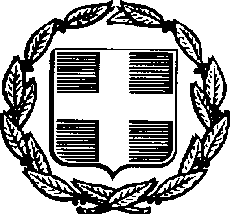 ΕΛΛΗΝΙΚΗ ΔΗΜΟΚΡΑΤΙΑT AGENCYEESTReason:Location: AthensΝα διατηρηθεί μέχρι:………………………Βαθμός Ασφαλείας:…………………………ΥΠΟΥΡΓΕΙΟ ΠΑΙΔΕΙΑΣ ΚΑΙ ΘΡΗΣΚΕΥΜΑΤΩΝ------ΓΕΝΙΚΗ ΔΙΕΥΘΥΝΣΗ ΟΙΚΟΝΟΜΙΚΩΝ ΥΠΗΡΕΣΙΩΝ------ΔΙΕΥΘΥΝΣΗ ΠΡΟΜΗΘΕΙΩΝ ΚΑΙ ΔΙΑΧΕΙΡΙΣΗΣ ΥΛΙΚΟΥ ΤΜΗΜΑ Α΄ ΚΑΤΑΡΤΙΣΗΣ ΚΑΙ ΕΚΤΕΛΕΣΗΣΠΡΟΓΡΑΜΜΑΤΟΣ ΠΡΟΜΗΘΕΙΩΝΜαρούσι, 09-4-2020 Αρ. Πρωτ.: 44753/B4Βαθμός  Προτ.: ΕΠΕΙΓΟΝ Αναρτητέα στη ΔιαύγειαΑνδ. Παπανδρέου 37151 80 ΜαρούσιΠληροφορίες : ΣΙΑΦΛΙΑΚΗ Π. Τηλέφωνο	: 210 3443204Φαξ	210 3442365e-mail: psiafliaki@minedu.gov.grΑΔΑ:Α Π Ο Φ Α Σ ΗΘΕΜΑ: «Ανάθεση της προμήθειας φορητών Η/Υ για την κάλυψη αναγκών της εξ αποστάσεως εργασίας του προσωπικού του ΥΠΑΙΘ.Έχοντας υπόψη:Τις διατάξεις:του Ν. 2859/2000 (ΦΕΚ 248Α) «Κύρωση του Κώδικα Φόρου Προστιθέμενης Αξίας»,του Ν. 3861/2010 (ΦΕΚ 112Α) «Ενίσχυση της διαφάνειας με την υποχρεωτική ανάρτηση νόμων και πράξεων των κυβερνητικών, διοικητικών και αυτοδιοικητικών οργάνων στο διαδίκτυο «Πρόγραμμα Διαύγεια» και άλλες διατάξεις»,του Ν. 4270/2014 (ΦΕΚ 143Α), «Αρχές δημοσιονομικής διαχείρισης και εποπτείας (ενσωμάτωση της Οδηγίας 2011/85/ΕΕ) δημόσιο λογιστικό και άλλες διατάξεις»του Ν. 4412/2016 (ΦΕΚ 147/Α΄/08-08-2016) «Δημόσιες Συμβάσεις Έργων, Προμηθειών και Υπηρεσιών (προσαρμογή στις Οδηγίες 2014/24/ΕΕ και 2014/25/ΕΕ»,του Ν. 4446/2016 (Φ.ΕΚ. 240Α’ /2016) «Πτωχευτικός κώδικας, Διοικητική Δικαιοσύνη, Τέλη – Παράβολα, Οικιοθελής Αποκάλυψη φορολογητέας ύλης παρελθόντων ετών Ηλεκτρονικές Συναλλαγές, Τροποποιήσεις του Ν. 4270/2014 και λοιπές διατάξεις»,του Ν.4622/2019 (Φ.Ε.Κ. 133Α΄/2019) «Επιτελικό Κράτος: οργάνωση, λειτουργία και διαφάνεια της Κυβέρνησης, των κυβερνητικών οργάνων και της κεντρικής δημόσιας διοίκησης,του άρθρου 65 της Π.Ν.Π «Κατεπείγοντα μέτρα αντιμετώπισης των αρνητικών συνεπειών της εμφάνισης του κορωνοιού COVID-19 και της ανάγκης περιορισμού της διάδοσής του.» (ΦΕΚ 68A΄/20-3-2020του Π.Δ. 80/2016 (ΦΕΚ 145/Α/05-08-2016 «Περί αναλήψεων υποχρεώσεων από τους διατάκτες»,του Π.Δ. 18/2018 Οργανισμός Υπουργείου Παιδείας και Θρησκευμάτων» (Φ.Ε.Κ. 31/Α΄/2018)του Π.Δ. 81/2019 «Σύσταση, συγχώνευση, μετονομασία και κατάργηση Υπουργείων και καθορισμός των αρμοδιοτήτων τους - Μεταφορά υπηρεσιών και αρμοδιοτήτων μεταξύ Υπουργείων» (Φ.Ε.Κ. 119 Α΄/2019του Π.Δ. 83/2019 «Διορισμός Αντιπροέδρου της Κυβέρνησης, Υπουργών, Αναπληρωτών Υπουργών και Υφυπουργών Υπουργείων» (Φ.Ε.Κ. 121 Α΄/2019),του Π.Δ. 84/2019 «Σύσταση και κατάργηση Γενικών Γραμματειών και Ειδικών Γραμματειών/Ενιαίων Διοικητικών Τομέων Υπουργείων» (Φ.Ε.Κ. 123 Α΄/2019 Υπουργείου Παιδείας και Θρησκευμάτων» (Φ.Ε.Κ. 31/Α’/2018).Τις αποφάσεις:Την με αριθ. 428/ΓΔ2/12-01-2017 Κ.Υ.Α.: «Μεταφορά και κατανομή των αρμοδιοτήτων του άρθρου 69Γ του ν. 4270/2014 σε οργανικές μονάδες της Γενικής Διεύθυνσης Οικονομικών Υπηρεσιών του Υπουργείου Παιδείας, Έρευνας και Θρησκευμάτων.» (ΦΕΚ 13 Β΄/2017),την με αριθ. 1191/14-03-2017 Κ.Υ.Α. (ΦΕΚ 969 Β΄) «Καθορισμός του χρόνου, τρόπου υπολογισμού της διαδικασίας παρακράτησης και απόδοσης της κράτησης 0,06% υπέρ της Αρχής Εξέτασης Προδικαστικών Προσφυγών (Α.Ε.Π.Π.), καθώς και των λοιπών λεπτομερειών εφαρμογής της παραγράφου 3, του άρθρου 350 του Ν. 4412/2016 (Α΄ 147)»,την με αριθμ. 2/45897/0026/14-06-2017 με θέμα «Παροχή οδηγιών επί των διατάξεων του Ν. 4270/14» του Υπουργείου Οικονομικών.2.4. την με αρ. πρωτ.: 43583/B5/06-4-2020 (ΑΔΑΜ: 20REQ006521626, ΑΔΑ: ΡΠΡ946ΜΤΛΗ-4ΩΔ)Απόφαση Ανάληψης με α/α 32196 στο βιβλίο Εγκρίσεων και Εντολών πληρωμής της Γενικής Διεύθυνσης Οικονομικών Υπηρεσιών.Τα κάτωθι έγγραφα:το από 27-03-2020 Υ.Σ της Διεύθυνσης Ηλεκτρονικών και Δικτυακών Συστημάτων .το αριθμ. 2006/Α4/ 01-04-2020 Υ.Σ της Διεύθυνσης Ηλεκτρονικών και Δικτυακών Συστημάτων .το αίτημα έγκρισης πίστωσης με αριθμ. πρωτ.: 43148/Β4/03-04- 2020 (ΑΔΑΜ: 20REQ006523744)την από 27-03-2020 προσφορά της εταιρείας «Cosmos Business Systems A.E.B.E – Συστήματα Πληροφορικής & Τηλεπικοινωνιών ».την από 07-04-2020 επιστολή της εταιρείας «Cosmos Business Systems A.E.B.E – Συστήματα Πληροφορικής & Τηλεπικοινωνιών ».Την  ανάγκη  για  την  προμήθεια  φορητών  Η/Υ  για  την	κάλυψη  αναγκών	της εξ αποστάσεως εργασίας του προσωπικού του ΥΠΑΙΘ.Α Π Ο Φ Α Σ Ι Ζ Ο Υ Μ ΕΤην ανάθεση στην εταιρεία «Cosmos Business Systems– Συστήματα Πληροφορικής & Τηλεπικοινωνιών Α.E.B.E», Α.Φ.Μ: 094223430, Δ.Ο.Υ ΦΑΕ ΑΘΗΝΩΝ (Δ/νση: Π.Μπακογιάννη 44, Τ.Κ. 144 52 - Μεταμόρφωση Αττικής), της προμήθειας ογδόντα (80) φορητών Η/Υ (DELL Vostro Notebook 3590) για την κάλυψη αναγκών της εξ αποστάσεως εργασίας του προσωπικού του Υ.ΠΑΙ.Θ. Το κόστος για την ανωτέρω προμήθεια ανέρχεται κατά μέγιστο στο ποσό των εξήντα εφτά χιλιάδων τετρακοσίων πενήντα έξι ευρώ #67.456,00€# συμπεριλαμβανομένου ΦΠΑ 24%, σύμφωνα με την προσφορά του Αναδόχου που αποτελεί αναπόσπαστο μέρος της παρούσας απόφασης.H παράδοση των ειδών θα πραγματοποιηθεί εντός είκοσι (20) ημερών από την υπογραφή της σχετικής σύμβασης. Η οριστική παραλαβή του παρόντος συμβατικού αντικειμένου θα πραγματοποιηθεί από την αρμόδια επιτροπή παραλαβής των συμβάσεων προμήθειας ειδών και παροχής υπηρεσιών Πληροφορικής για το έτος 2020.Η πληρωμή του δικαιούχου θα γίνει με την έκδοση χρηματικού εντάλματος/των πληρωμής στο όνομα Cosmos Business Systems– Συστήματα Πληροφορικής & ΤηλεπικοινωνιώνΑ.E.B.E και θα βαρύνει τις πιστώσεις του Ειδικού Φορέα 1019-501-0000000 και των Λογαριασμών Πίστωσης 6ου Βαθμού (ΑΛΕ) 3120301001 του προϋπολογισμού εξόδων του Υ.ΠΑΙ.Θ., οικονομικού έτους 2020, σύμφωνα με την με αρ. πρωτ.: 43583/B5/06-4-2020 (ΑΔΑΜ: 20REQ006521626, ΑΔΑ:ΡΠΡ946ΜΤΛΗ-4ΩΔ) Απόφαση Ανάληψης με α/α 32196 στο βιβλίο Εγκρίσεων και Εντολών πληρωμής της Γενικής Διεύθυνσης Οικονομικών Υπηρεσιών.Στην παραπάνω δαπάνη περιλαμβάνονται όλες οι νόμιμες κρατήσεις για  λογαριασμό του Δημοσίου και τρίτων.Ψηφιακά υπογεγραμμένο από MARIOS KOLOVOSΗμερομηνία: 2020.04.09 17:00:14 EEST Αιτία: ΑΚΡΙΒΕΣ ΑΝΤΙΓΡΑΦΟΗ ΔΙΑΤΑΚΤΗΣΗ ΥΠΟΥΡΓΟΣ ΠΑΙΔΕΙΑΣ ΚΑΙ ΘΡΗΣΚΕΥΜΑΤΩΝΝΙΚΗ ΚΕΡΑΜΕΩΣ Κοινοποίηση:Cosmos Business Systems S.A(email: cosmos@cbs.gr) Εσωτ. Διανομή:Γραφείο Υπουργού-Δ/νση Ηλεκτρονικών &Δικτυακών Συστημάτων.